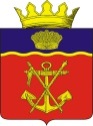 АНТИТЕРРОРИСТИЧЕСКАЯ  КОМИССИЯКАЛАЧЁВСКОГО  МУНИЦИПАЛЬНОГО  РАЙОНАВОЛГОГРАДСКОЙ  ОБЛАСТИРеволюционная, д. 158, г. Калач-на-Дону, Волгоградская область,  404507.  Тел.(84472) 5-00-40; 5-00-44. Факс (8442) 30-61-64. E-mail: ra_kalach@volganet.ruПРОТОКОЛ №  4заседания антитеррористической комиссии Калачевского муниципального района«   19   »  апреля  2022 года.  Председательствовал:  С.А. Тюрин  –  Глава Калачевского муниципального района, председатель антитеррористической комиссии Калачевского муниципального  района.Присутствовали: всего  10  человек: члены АТК  :Приглашенные: Директор МКУ ДО ДЮЦ "Танаис" И.Н. ПодледноваI. О принимаемых мерах по обеспечению безопасности населения, охраны общественного порядка и антитеррористической защищенности мест отдыха детей в период подготовки и проведения летней оздоровительной кампании 2022 года на территории Калачевского муниципального района.Выступающие: С.А. Тюрин, Р.С. Горбатый, М.С. Фокин, Заслушав и обсудив доклады и выступления участников заседания, антитеррористическая комиссия Калачёвского муниципального района решила:1. Принять к сведению доклады и выступления С.А. Тюрина – Главы Калачёвского муниципального района, Р.С. Горбатого - начальника отдела МВД России по Калачёвскому району, М.С. Фокина - И.о. начальника ОВО по Калачёвскому району - Филиал ФГКУ «УВО ВНГ   России по Волгоградской области» «О принимаемых мерах по обеспечению безопасности населения, охраны общественного порядка и антитеррористической защищенности мест отдыха детей в период подготовки и проведения летней оздоровительной кампании 2022 года на территории Калачевского муниципального района».1. Отделу МВД России по Калачёвскому району (Горбатый Р.С),  ОВО по Калачевскому району – филиалу ФГКУ «УВО ВНГ России по Волгоградской области» (Фокин М.С.), Начальнику 39 ПСЧ 8 отряда ФПС ГУ МЧС России по Волгоградской области (Беленков И.С.) совместно с руководителями муниципальных казенных образовательных учреждений обеспечить:1.1. Провести проверку и принять меры к устранению недостатков выявленных в ходе проверки мест отдыха детей в период проведения летней оздоровительной кампании 2022 года на территории Калачевского муниципального района по вопросу охраны общественного порядка и антитеррористической защищенности на указанных объектах (территориях).1.2. В период проведения летнего отдыха детей осуществлять контроль за соблюдением выполнения требований постановления Правительства РФ от 14 мая 2021 г. № 732 «Об утверждении требований к антитеррористической защищенности объектов (территорий), предназначенных для организации отдыха детей и их оздоровления, и формы паспорта безопасности объектов (территорий) стационарного типа, предназначенных для организации отдыха детей и их оздоровления», постановление Правительства РФ от 2 августа 2019 г. № 1006 “Об утверждении требований к антитеррористической защищенности объектов (территорий) Министерства просвещения Российской Федерации и объектов (территорий), относящихся к сфере деятельности Министерства просвещения Российской Федерации, и формы паспорта безопасности этих объектов (территорий)”.2. Комитету по образованию и молодежной политики администрации Калачевского муниципального района (Борисова О.И.), руководителям муниципальных казенных общеобразовательных учреждений при организации оздоровительных площадок в летний период 2022 года на территории Калачевского муниципального района:2.1. Обеспечить выполнение санитарно – эпидемиологических мероприятий, длительного пребывания под воздействием прямых солнечных лучей при повышенной температуре окружающего воздуха;2.2. Обеспечить пропускной и внутриобъектовый режим, контроль их функционирования, обеспечить воспрепятствование неправомерному проникновению на объекты (территории), исключить бесконтрольное пребывания на объектах (территориях) посторонних лиц и нахождения транспортных средств на объектах (территориях);2.3. Поддержание в исправном состоянии инженерно-технических средств и систем охраны, обеспечения бесперебойной и устойчивой связи на объектах (территориях);2.4. Организации круглосуточных охранных мероприятий, обеспечения ежедневного обхода и осмотра уязвимых мест и участков объектов (территорий), а также периодической проверки (обхода и осмотра) зданий (строений, сооружений) и территории со складскими и подсобными помещениями.2.5. По итогам выполнения пунктов 2.1. – 2.4. проинформировать антитеррористическую комиссию Калачевского муниципального района до 09.09.2022 года.3. Контроль за исполнением  настоящего  решения возложить на секретаря антитеррористической комиссии Калачевского муниципального района (Переляев Н.Б.)По результатам голосования решение принято, члены Комиссии голосовали: «за» - единогласно, против – нет, воздержавшихся – нет.II.   О мерах по обеспечению безопасности населения и охраны общественного порядка в период подготовки и проведения мероприятий, посвященных Празднику Весны и Труда и 77-й годовщине Победы в Великой Отечественной войне.Выступающие: С.А. Тюрин, Р.С. Горбатый, М.С. ФокинЗаслушав и обсудив доклады и выступления участников заседания, антитеррористическая комиссия в Калачёвском муниципальном районе решила:1. Принять к сведению доклады и выступления С.А. Тюрина – Главы Калачёвского муниципального района, Р.С. Горбатого - начальника отдела МВД России по Калачёвскому району, М.С. Фокина – И.о. начальника ОВО по Калачевскому району – филиала ФГКУ «УВО ВНГ России по Волгоградской области» о мерах по обеспечению безопасности населения и охраны общественного порядка в период подготовки и проведения мероприятий, посвященных Празднику Весны и Труда и 77-й годовщине Победы в Великой Отечественной войне. 2. Принять к руководству и исполнению рекомендации аппарата антитеррористической комиссии в Волгоградской области по обеспечению правопорядка и антитеррористической защищенности в период подготовки и проведения праздничных мероприятий посвященных Празднику весны и труда и 77-й годовщине победы в великой Отечественной войне.3. Отделению УФСБ России по ВО в г. Калач-на-Дону (Криулин А.С.), отделу МВД России по Калачёвскому району (горбатый Р.С),  ОВО по Калачевскому району – филиалу ФГКУ «УВО ВНГ России по Волгоградской области» (Фокин М.С.), обеспечить:3.1. Оперативное проведение проверок информации о возможной подготовке экстремистских и террористических акций, а также иных противоправных действий.3.2. Предварительный осмотр мест проведения массовых праздничных мероприятий и прилегающих к ним территорий на предмет обнаружения взрывчатых веществ и взрывных устройств, в том числе с использованием служебно-розыскных собак.3.3. Ограничение движения автотранспорта в местах проведения праздничных мероприятий.4. Начальнику 39 ПСЧ 8 отряда ФПС ГУ МЧС России по Волгоградской области:4.1. Установить контроль за обеспечением пожарной безопасности в местах организованного массового проведения праздничных мероприятий, безопасным размещением средств пиротехники.4.2. Организовать проведение инструктажей по соблюдению правил пожарной безопасности на объектах проведения праздничных мероприятий.5. Рекомендовать Главам городского и сельских поселений,  комитету по образованию и молодежной политики администрации Калачевского муниципального района, отделу по культуре, спорту и туризму администрации Калачевского муниципального района:5.1.	Организовать в период с 30.04.2022 по 04.05.2022 и с 06.05.2022 по 11.05.2022 постоянное дежурство должностных лиц органов местного самоуправления и структурных подразделений администрации района.5.2. При осложнении оперативной обстановки, угрозах возникновения чрезвычайных ситуаций незамедлительно информировать органы правопорядка и МЧС России ( тел. 112).5.3. Оказать практическую и методическую помощь подведомственным учреждениям в организации дополнительных административно-режимных мероприятий по обеспечению безопасности персонала объектов, порядку действий при возникновении террористических угроз и иных чрезвычайных ситуаций.5.4. Провести дополнительные проверки состояния и работоспособности
звуковой сигнализации для оповещения людей, средств телефонной и радиосвязи.5.5. Организовать принятие руководителями потенциальных объектов террористических посягательств дополнительных мер, направленных на усиление антитеррористической защищенности. Особое внимание обратить на критически важные и потенции но опасные объекты, объекты жизнеобеспечения и места массового пребывания людей, объекты транспортной инфраструктуры, места проведения массовых мероприятий.5.6. Организовать проведение комплексного обследования объектов и прилегающих территорий, предназначенных для проведения праздничных мероприятий. С целью организации сопровождения нарядами ДПС ГИБДД обеспечить своевременное уведомление районных подразделений ГИБДД при организованных перевозках групп детей автобусами для участия в праздничных мероприятиях. 5.7. Поддерживать в постоянной готовности силы и средства, необходимые для минимизации и ликвидации последствий террористических актов и других чрезвычайных ситуаций. Провести корректировку расчета указанных сил и средств. Создать необходимый запас ресурсов и средств для ликвидации аварийных ситуаций.5.8. Организовать проведение информационно-разъяснительных мероприятий для населения с целью недопущения нарушений общественного порядка при проведении массовых праздничных мероприятий, выполнения правил пожарной безопасности, разъяснения порядка действий в случае возникновения террористических угроз и иных чрезвычайных ситуаций.5.9. Обеспечить привлечение сил добровольных народных (казачьих) дружин, других общественных формирований правоохранительной направленности для охраны общественного порядка в период подготовки и проведения праздничных мероприятий.5.10. Организовать проведение профилактических мероприятий с представителями этнических сообществ, религиозных организаций, с целью недопущения проявлений экстремизма.По результатам голосования решение принято, члены Комиссии голосовали: «за» - единогласно, против – нет, воздержавшихся – нет.6. Контроль за исполнением  настоящего  решения  оставляю за собойПредседатель антитеррористической комиссииКалачёвского муниципального района				         	С.А. ТюринИсп. Н.Б. ПереляевТел. 8(84472) 5-00-21Р.С. Горбатый- начальник отдела МВД России по Калачёвскому районуМ.С. Фокин- И.о. начальника ОВО по Калачёвскому району - Филиал ФГКУ «УВО ВНГ   России по Волгоградской области» И.С. Беленков- И.о. начальника 39 ПСЧ  8 ОФПС ГУ МЧС России по Волгоградской  областиО.Б. Клейман- заместитель начальника отдела экономики администрации Калачевского муниципального районаВ.А. Растеряев- начальник отдела строительства и ЖКХ администрации Калачевского муниципального районаЛ.И. Кочергина- начальник отдела культуры, спорта и туризма администрации Калачевского муниципального районаА.И. Лукшин- начальник отдела  по ЧС и ГО администрации Калачевского муниципального районаО.И. Борисова- председатель комитета по образованию и молодежной политике администрации Калачевского  муниципального районаН.Б. Переляев- гл. специалист  отдела  по ЧС и ГО, секретарь комиссии